财政支出项目绩效评价报告     评价类型：□实施过程评价完成结果评价     项目名称： 综合事务     项目单位： 海南省交通规费征稽局海口分局     主管部门： 海南省交通规费征稽局     评价时间：2021年 3月1日至2020 年 3 月 31日     组织方式：□财政部门 □主管部门项目单位     评价机构：□中介机构 □专家组 项目单位评价组      评价单位（盖章）：海南省交通规费征稽局海口分局               上报时间：2021年5月10日项目绩效目标表项目名称：综合事务    注：以预算批复的绩效目标为准填列。项目基本信息表海南省交通规费征稽局海口分局财政支出项目绩效评价报告一、项目概况项目基本性质、用途和主要内容2020年度综合事务项目为省财政预算项目，主要用于解决我局2020年违章查扣车辆保管费、稽查协查人员误餐费和差旅费、稽查用车的维修、油料费和保险费；解决第二征稽站2020年房屋租赁费;通行附加费宣传与公告费, POS机刷卡通信费；缴费车辆短信提示及欠费车辆催缴信函邮寄费等。项目绩效目标     2020年度综合事务项目为经常性项目当年度目标。二、项目资金使用及管理情况（一）项目资金到位情况分析2020年度综合事务项目年初预算为79.4万元，实际到位79.4万元。资金来源于省财政资金，资金到位率100%，项目经费主要用于解决我局2020年违章查扣车辆保管费、稽查协查人员误餐费和差旅费、稽查用车的维修、油料费和保险费；解决第二征稽站2020年房屋租赁费；通行附加费宣传与公告费, POS机刷卡通信费、 缴费车辆短信提示及欠费车辆催缴信函邮寄费。资金到位及时，不存在影响项目进度的情况。（二）项目资金使用情况分析     项目实际使用资金79.4 万元，资金使用率为 100% ，全部用于解决我局2020年违章查扣车辆保管费、稽查协查人员误餐费和差旅费、稽查用车的维修、油料费和保险费和第二征稽站2020年房屋租赁费，通行附加费宣传与公告费, POS机刷卡通信费、 缴费车辆短信提示及欠费车辆催缴信函邮寄费’。资金支出依据合规，无虚列项目支出，不存在截留、挤挪用等情况。（三）项目资金管理情况分析     2020年度综合事务项目经费使用符合相关经费管理规定和项目管理规定，严格执行“收支两条线”管理原则，坚持“量入为出和专款专用”的原则，根据2020年度目标分解，将资金分配到具体单个项目上，实际使用过程中，严格执行财务制度、会计核算规范，加强项目资金的管控，是财政资金发挥最大效益。三、项目组织实施情况（一）项目组织情况分析为了保证征稽设备的正常运转，征收工作的管理和开展，各项专项业务费用的合理开支，更好、更完善地进行交通规费征收工作（二）项目管理情况分析为确保2020年度预算执行工作顺利开展，2020年制定了《2020年项目预算支出执行情况表》，每项责任目标包含预算数、已完成数、结余数、完成率、预计完成时间、责任科室和责任人7项内容。责任领导和各科室责任人依据该表认真履行职责，加强组织协调和督促检查，及时总结工作，加强日常管理，经过机关全体干部职工的努力，各项目标任务圆满完成。四、项目绩效情况（一）项目绩效目标完成情况分析1. 项目的经济性分析（1）项目成本（预算）控制情况我分局征费稽查管理项目预算总成本投入资金79.4万元，实际使用资金为79.4万元，项目成本有效控制在预算之内。项目成本（预算）节约情况各子项目均根据实际情况分配项目使用资金，在项目的采购、实施费用进行严格规划和分配，合理利用项目投入的资金。2. 项目的效率性分析（1）项目的实施进度我分局在任务下达后，确定各子项目负责机构及执行方式：征收科提示催缴费和POS机通信费按月支出；稽查科稽查误餐费和油料费及暂扣车辆停车费根据实际工作需要开支；法规科负责宣传通告费；行政办公室负责房屋租赁费，分上、下半年两次支出。项目完成质量征费稽查管理各子项目实施过程中，各子项目负责科室对项目实施过程时时跟踪进度，对其项目实施的质量进行监督。通过严格的管理，使项目基本按质量要求完成，达到优良的标准。3. 项目的效益性分析（1）项目预期目标完成程度根据设立的绩效目标，较好完成了任务。项目实施对经济和社会的影响    项目内容符合我省征稽系统建设要求，项目开展工作对我省征稽事业有较大促进作用，提高了征稽从业人员工作能力、工作质量，优化了征稽工作环境，提升征稽形象，征费稽查管理项目已达到项目预期目标。4. 项目的可持续性分析征费稽查管理项目为延续性项目，项目自身的可靠性、可维护性以及运行的安全性、可更新性等能保证项目功能的稳定性、持续性。各子项目资金已经由财政全额下达，从经费上保障了各项目的持续性和连贯性，具备将项目完成的能力。五、综合评价情况及评价结论根据项目绩效评价自评工作的要求，我分局成立了项目绩效评价工作小组，对该项目进行了科学、客观、公正的绩效评价，了解、分析、衡量项目是否达到预期目标，项目资金使用是否有效，项目管理运行是否可持续等。经过评价小组评审，各项指标绝大多数达到了预期的效果，项目为优秀。 六、主要经验及做法、存在的问题和建议主要经验及做法：一是要统一思想，提高认识。要高度重视项目预算执行工作，要经常研究预算执行缓慢原因，及时调整无法支出的项目预算指标。二是要明确目标，落实责任。要切实明确目标任务，对照财政下达预算，逐笔资金进行分析，落实到人，加强督察督办。三是要规范资金使用。加强与省财政会计核算站沟通协调，严格按照程序和规定办理拨款和结算报销，确保资金安全。存在的问题和建议：项目政府采购程序过于复杂，审批时间长，严重影响项目按计划开展。建议：省财政进一步简化政府采购程序，加快审批速度。指标类型指标名称绩效目标绩效标准绩效标准绩效标准绩效标准指标类型指标名称绩效目标优良中差产出指标POS机刷卡次数50000次45000-50000次40000-45000次35000-40000次30000-25000次产出指标服务车主短信发出数100000条100000条80000-90000条70000-80000条60000-50000条产出指标联合稽查行动出动人次90人次90人次60-90次30-50次30次产出指标宣传广告费1次1次0次0次0次产出指标欠费催缴信函邮寄数526封526封500-526封400-500封300-400封产出指标征稽二站租赁费12个月12个月10-11个月9-10个月8-9个月产出指标宣传横幅13幅13幅10-13幅8-10幅7-8幅成效指标罚没收入与去年同比增加4%4%3-4%2-3%1-2%成效指标服务对象满意度95%95-100%90-95%85-90%80-85%成效指标稽查目标达成率95%95-100%90-95%85-90%80-85%成效指标条例宣传知晓率95%95-100%90-95%85-90%80-85%成效指标通行附加费与去年同比增加4%4%3-4%2-3%1-2%一、项目基本情况一、项目基本情况一、项目基本情况一、项目基本情况一、项目基本情况一、项目基本情况一、项目基本情况一、项目基本情况一、项目基本情况一、项目基本情况一、项目基本情况一、项目基本情况一、项目基本情况一、项目基本情况一、项目基本情况一、项目基本情况一、项目基本情况一、项目基本情况一、项目基本情况一、项目基本情况项目实施单位项目实施单位项目实施单位海南省交通规费征稽局海口分局海南省交通规费征稽局海口分局海南省交通规费征稽局海口分局海南省交通规费征稽局海口分局海南省交通规费征稽局海口分局主管部门主管部门主管部门主管部门主管部门主管部门海南省交通规费征稽局海南省交通规费征稽局海南省交通规费征稽局海南省交通规费征稽局海南省交通规费征稽局海南省交通规费征稽局项目负责人项目负责人项目负责人张海鹏张海鹏张海鹏张海鹏张海鹏联系电话联系电话联系电话联系电话联系电话联系电话665659196656591966565919665659196656591966565919地址地址地址海口市南沙路53号海口市南沙路53号海口市南沙路53号海口市南沙路53号海口市南沙路53号海口市南沙路53号海口市南沙路53号海口市南沙路53号海口市南沙路53号海口市南沙路53号海口市南沙路53号邮编邮编邮编570206570206570206项目类型项目类型项目类型经常性项目（√   ）       一次性项目（  ）经常性项目（√   ）       一次性项目（  ）经常性项目（√   ）       一次性项目（  ）经常性项目（√   ）       一次性项目（  ）经常性项目（√   ）       一次性项目（  ）经常性项目（√   ）       一次性项目（  ）经常性项目（√   ）       一次性项目（  ）经常性项目（√   ）       一次性项目（  ）经常性项目（√   ）       一次性项目（  ）经常性项目（√   ）       一次性项目（  ）经常性项目（√   ）       一次性项目（  ）经常性项目（√   ）       一次性项目（  ）经常性项目（√   ）       一次性项目（  ）经常性项目（√   ）       一次性项目（  ）经常性项目（√   ）       一次性项目（  ）经常性项目（√   ）       一次性项目（  ）经常性项目（√   ）       一次性项目（  ）计划投资额（万元）计划投资额（万元）计划投资额（万元）79.479.4实际到位资金（万元）实际到位资金（万元）实际到位资金（万元）实际到位资金（万元）实际到位资金（万元）79.4实际使用情况（万元）实际使用情况（万元）实际使用情况（万元）实际使用情况（万元）实际使用情况（万元）79.479.479.4其中：中央财政其中：中央财政其中：中央财政其中：中央财政其中：中央财政其中：中央财政其中：中央财政其中：中央财政省财政省财政省财政省财政省财政省财政省财政省财政79.479.479.479.479.4市县财政市县财政市县财政市县财政市县财政市县财政市县财政市县财政其他其他其他其他其他其他其他其他二、绩效评价指标评分（参考）二、绩效评价指标评分（参考）二、绩效评价指标评分（参考）二、绩效评价指标评分（参考）二、绩效评价指标评分（参考）二、绩效评价指标评分（参考）二、绩效评价指标评分（参考）二、绩效评价指标评分（参考）二、绩效评价指标评分（参考）二、绩效评价指标评分（参考）二、绩效评价指标评分（参考）二、绩效评价指标评分（参考）二、绩效评价指标评分（参考）二、绩效评价指标评分（参考）二、绩效评价指标评分（参考）二、绩效评价指标评分（参考）二、绩效评价指标评分（参考）二、绩效评价指标评分（参考）二、绩效评价指标评分（参考）一级指标一级指标分值分值分值二级指标二级指标二级指标分值分值三级指标三级指标三级指标三级指标分值分值得分得分得分项目决策项目决策202020项目目标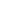 项目目标项目目标44目标内容目标内容目标内容目标内容44444项目决策项目决策202020决策过程决策过程决策过程88决策依据决策依据决策依据决策依据33333项目决策项目决策202020决策过程决策过程决策过程88决策程序决策程序决策程序决策程序55555项目决策项目决策202020资金分配资金分配资金分配88分配办法分配办法分配办法分配办法22222项目决策项目决策202020资金分配资金分配资金分配88分配结果分配结果分配结果分配结果66555项目管理项目管理252525资金到位资金到位资金到位55到位率到位率到位率到位率33333项目管理项目管理252525资金到位资金到位资金到位55到位时效到位时效到位时效到位时效22222项目管理项目管理252525资金管理资金管理资金管理1010资金使用资金使用资金使用资金使用77777项目管理项目管理252525资金管理资金管理资金管理1010财务管理财务管理财务管理财务管理33333项目管理项目管理252525组织实施组织实施组织实施1010组织机构组织机构组织机构组织机构11111项目管理项目管理252525组织实施组织实施组织实施1010管理制度管理制度管理制度管理制度99888项目绩效项目绩效555555项目产出项目产出项目产出1515产出数量产出数量产出数量产出数量55555项目绩效项目绩效555555项目产出项目产出项目产出1515产出质量产出质量产出质量产出质量44444项目绩效项目绩效555555项目产出项目产出项目产出1515产出时效产出时效产出时效产出时效33333项目绩效项目绩效555555项目产出项目产出项目产出1515产出成本产出成本产出成本产出成本33333项目绩效项目绩效555555项目效益项目效益项目效益4040经济效益经济效益经济效益经济效益88888项目绩效项目绩效555555项目效益项目效益项目效益4040社会效益社会效益社会效益社会效益88888项目绩效项目绩效555555项目效益项目效益项目效益4040环境效益环境效益环境效益环境效益88777项目绩效项目绩效555555项目效益项目效益项目效益4040可持续影响可持续影响可持续影响可持续影响88888项目绩效项目绩效555555项目效益项目效益项目效益4040服务对象满意度服务对象满意度服务对象满意度服务对象满意度88777总分总分100100100100100100100969696评价等次评价等次评价等次评价等次评价等次评价等次评价等次评价等次评价等次评价等次三、评价人员三、评价人员三、评价人员三、评价人员三、评价人员三、评价人员三、评价人员三、评价人员三、评价人员三、评价人员三、评价人员三、评价人员三、评价人员三、评价人员三、评价人员三、评价人员三、评价人员三、评价人员三、评价人员姓  名姓  名姓  名职务/职称职务/职称职务/职称职务/职称单   位单   位单   位单   位单   位单   位项目评分项目评分项目评分签 字签 字签 字张海鹏张海鹏张海鹏局长局长局长局长海南省交通规费征稽局海口分局海南省交通规费征稽局海口分局海南省交通规费征稽局海口分局海南省交通规费征稽局海口分局海南省交通规费征稽局海口分局海南省交通规费征稽局海口分局969696林瑜林瑜林瑜副局长副局长副局长副局长海南省交通规费征稽局海口分局海南省交通规费征稽局海口分局海南省交通规费征稽局海口分局海南省交通规费征稽局海口分局海南省交通规费征稽局海口分局海南省交通规费征稽局海口分局969696符绪标符绪标符绪标副局长副局长副局长副局长海南省交通规费征稽局海口分局海南省交通规费征稽局海口分局海南省交通规费征稽局海口分局海南省交通规费征稽局海口分局海南省交通规费征稽局海口分局海南省交通规费征稽局海口分局969696朱海冰朱海冰朱海冰办公室主任办公室主任办公室主任办公室主任海南省交通规费征稽局海口分局海南省交通规费征稽局海口分局海南省交通规费征稽局海口分局海南省交通规费征稽局海口分局海南省交通规费征稽局海口分局海南省交通规费征稽局海口分局969696周美玲周美玲周美玲计财科科长计财科科长计财科科长计财科科长海南省交通规费征稽局海口分局海南省交通规费征稽局海口分局海南省交通规费征稽局海口分局海南省交通规费征稽局海口分局海南省交通规费征稽局海口分局海南省交通规费征稽局海口分局969696严铮晶严铮晶严铮晶法规科科长法规科科长法规科科长法规科科长海南省交通规费征稽局海口分局海南省交通规费征稽局海口分局海南省交通规费征稽局海口分局海南省交通规费征稽局海口分局海南省交通规费征稽局海口分局海南省交通规费征稽局海口分局969696文阳文阳文阳稽查科科长稽查科科长稽查科科长稽查科科长海南省交通规费征稽局海口分局海南省交通规费征稽局海口分局海南省交通规费征稽局海口分局海南省交通规费征稽局海口分局海南省交通规费征稽局海口分局海南省交通规费征稽局海口分局969696许晓岗许晓岗许晓岗征收科科长征收科科长征收科科长征收科科长海南省交通规费征稽局海口分局海南省交通规费征稽局海口分局海南省交通规费征稽局海口分局海南省交通规费征稽局海口分局海南省交通规费征稽局海口分局海南省交通规费征稽局海口分局969696合计合计合计平均得分平均得分平均得分评价工作组组长（签字并单位盖章）：年    月   日评价工作组组长（签字并单位盖章）：年    月   日评价工作组组长（签字并单位盖章）：年    月   日评价工作组组长（签字并单位盖章）：年    月   日评价工作组组长（签字并单位盖章）：年    月   日评价工作组组长（签字并单位盖章）：年    月   日评价工作组组长（签字并单位盖章）：年    月   日评价工作组组长（签字并单位盖章）：年    月   日评价工作组组长（签字并单位盖章）：年    月   日评价工作组组长（签字并单位盖章）：年    月   日评价工作组组长（签字并单位盖章）：年    月   日评价工作组组长（签字并单位盖章）：年    月   日评价工作组组长（签字并单位盖章）：年    月   日评价工作组组长（签字并单位盖章）：年    月   日评价工作组组长（签字并单位盖章）：年    月   日评价工作组组长（签字并单位盖章）：年    月   日评价工作组组长（签字并单位盖章）：年    月   日评价工作组组长（签字并单位盖章）：年    月   日评价工作组组长（签字并单位盖章）：年    月   日